RUJUKANAbdul Jabbar, H. (2009). Income Tax Non-compliance of Small and Medium Enterprise in Malaysia: Determinants and Tax Compliance Costs. Curtin University of Technology.Abdul Mansor, H., & Mohd Hanefah, M. (2008). Tax compliance costs of Bumiputera small and medium enterprises in Northern Malaysia. International Journal of Management Studies, 15(1), 21-42.Abdul Wahab, N. (2015). Corporate Tax in Malaysia: Revenue, Collection and Enforcement. International Conference on Social Science Research, eISBN: 978-967-0792-04-0 WorldConference.net.Akta Cukai Pendapatan 1967, Pub. L. No. Akta 53 (2006). Malaysia: Percetakan Nasional Malaysia Berhad.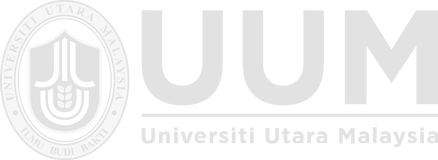 Alm, J. (1999). Tac Compliance and Administration. Public Administration and Public Policy, 72, 741-768.Andreoni, J., Erard, B., & Feinstein, J. (1998). Tax Compliance. Journal of Economic Literature, 818-860.Atawodi, O. W., & Ojeka, S. A. (2012). Factors That Affect Tax Compliance among Small and Medium Enterprises (SMEs) in North Central Nigeria. International Journal of Business and Management, 87-96.Australia Taxation Office. (2007). Improving Tax Compliance in the Cash Economy- A Developed Economy Perspective on Informal Sector Issue Purpose : Information Submitted by : Australia. In 25th Small and Medium Enterprise Working Group Meeting, 7.Ayanda, A. M., & Laraba, A. S. (2011). Small and Medium Scale Enterprise as A Survival Strategy for Employment Generation in Nigeria. Journal of Sustainable Development, 4(1), 200-206.Bankman, J. (2007). Eight truths about collecting taxes from the cash economy. Tax Notes, 117, 506-507.Belkaoui, A. R. (2004). Relationship Between Tax Compliance Internationally and Selected Determinants of Tax Morale. Journal of International Accounting, Auditing and Taxation, 13, 135-143.Bradley, F. C. (1994). An Empirical Investigation of Factors Affecting Corporate Tax Compliance Behavior. University of Alabama.Brown, R., & Mazur, M. (2003). IRS's Comprehensive Approach to Compliance Measurement by. National Tax Association Spring Symposium, (pp. 1-18). Washington DC. Retrieved from https://www.irs.gov/pub/irs-soi/mazur.pdfChan, H. K., & Mo, P. L. (2000, October). Tax Holidays and Tax Noncompliance: An Empirical Study of Corporate Tax Audits in China's Developing Economy. The Accounting Review, 469-484.Chau, G., & Leung, P. (2009). A Critical Review of Fischer Tax Compliance Model: A Research Synthesis. Journal of Accounting and Taxation, 1-(2).Choong, K. F. & Lai, M. L. (2008). Tax Audit and Tax Evasion Under the Self- assessment System: Survey Evidence in Malaysia. Malayan Law Journal, p65- 74.Chung, J., & Trivedi, V. U. (2003). The Effect of Friendly Persuasion and Gender on Tax Compliance Behavior. Journal of Business Ethics, 47(2), 133-145.Creswell, J. W. (2009). Research Design: Qualitative, Quantitative and Mixed Methods Approaches. Thousand Oaks, CA: Sage Publications.Devos, K. (2008). Tax Evasion Behaviour and Demographic Factors: An Explanatory Study in Australia. Revenue Law Journal, 18(1), 1.Fisher, C. M., Wartick, M., & Mark, M. M. (1992). Detection probability and taxpayer compliance: a review of the literature. Journal of Accounting Literature, 1-46.Gauthier, B., & Gersovitz, R. (2006). Shifting Tax Burdens Through Exemptions and Evasion, An Empirical Investigation of Uganda. Journal of African Economic, 373-398.Hai, O., & See, L. (2011). Behavioral intention of tax non-compliance among sole- proprietors in Malaysia. International Journal of Business and Socia; Science, 142-152.Hanlon , M., Mills, L., & Slemrod , J. (2007). An Empirical Examination of Corporate Tax Noncompliance. Taxing Corporate Income in the 21st Century, Ann Arbor, 171-210.Hanlon, M., & Heitzman, S. (2010). A Review of Tax Research. Journal of Accounting and Economic, 50, 127-178.Jackson, B. R., & Millron, V. C. (1986). Tax Compliance Research: Finding, Problem and Prospects. Journal of Accounting Literature, 5, 125-165.Josephine, H. (2013). Enforcement Trend and Compliance Challengers : Malaysia's Experience. The Fourth IMF-Japan High Level Tax Conference for Asian Countries (p. 35). Tokyo.Joulfaian, D. (2000, November). Corporate Income Tax Evasion and Managerial Preferences. The Review of Economics and Statisics, 698-701.Juahir, M. N., Norsiah, A., & Norman M. S. (2010). Fraudulent Financial Reporting and Company Characteristics: Tax Audit Evidence. Journal of Financial Reporting and Accounting, 128-142.Kamdar, N. (1997). Corporate Income Tax Compliance: ATime Series Analysis.Atlantic Economic Journal, 37-49.Kasipillai, J., & Baldry, J. (1998, February). What do Malaysian taxpayers know? The Malaysian Accountant, 2-7.Kasipillai, J., & Hijattulah Abdul Jabbar. (2006). Gender and Ethnicity Differences in Tax Compliance. Asian Academy of Management Journal, 11(2), 73-88.Kementerian Kewangan Malaysia. (2015). Laporan Ekonomi 2015/2016. Malaysia: MOF.Kementerian Kewangan Malaysia. (2016). Laporan Ekonomi 2016/2017: Prestasi ekonomi dan prospek. Malaysia: MOFKhadijah, I., & Pope, J. (2010). Corporate Taxpayer's Compliance Variables: Findings from Study of Focus Group in Malaysia. In International Tax Administration: Building Bridges, Datt, K., Tran-Nam, B., & Bain, K. CCH Australia Limited: Sydney, 9-24.Lembaga Hasil Dalam Negeri Malaysia. (2015). Laporan Tahunan 2015. Lembaga Hasil Dalam Negeri Malaysia (LHDNM) .Lembaga Hasil Dalam Negeri Malaysia. (2018). Laman Web Rasmi Lembaga Hasil Dalam	Negeri	Malaysia.	Retrieved	from http://www.hasil.gov.y/home/lampiran1.hasil.gov.my/pdf/pdfam/KodPerniag aan.Lymer, A., & Oats, L. (2009). Taxation: Policy and Practice. Birmingham: Fiscal Publications.Mashadi, A. M., Ramli, R., Palil M. R., & Jaffar, R. (2016). Bentuk-bentuk ketidakpatuhan cukai: Kajian ke atas Perniagaan Kecil dan Sederhana (PKS) sektor pembinaan di Malaysia. E-Academia Journal UiTMT, 5(1).McKerchar, M. (2010). Design and conduct of research in tax, law and accounting.Sydney: Thompson Reuters.Md Noor, R., Mastuki, N., Ismail, N., & Abdul Aziz, A. (2009). “Tax evasion: evidence from tax investigation cases in Malaysia”. paper presented at the Asia Pacific International Conference on Forensic Accounting & Financial Criminology, Menara Kuala Lumpur, June 16-17, 79-89.Md Yassin, Z., Hasseldine, J., & Paton, D. (2010). An analysis of tax non-compliance behaviour of small and medium-sized corporations in Malaysia”, in Datt, K., Tran-Nam, B.and Bain, K. (Eds). In International Tax Administration; Building Bridges, Sydney: CCH Australia Limited, 9-24Ming, L., Yaacob, Z., Omar, N., Abdul Aziz, N., & Bee, W. Y. (2013). Examining Corporate Tax Evaders: Evidence from the Finalized Audit Cases. World Academy of Science, Engineering and Technology(78(6)), 396-400.Mohd Kasim, F. (2016). Corporate Tax Avoidance: Determinants of Effective Tax Rate (ETR) of Multinational Corporations in Malaysia. Master Dissertation. Universiti Utara Malaysia.Mohd Nor, J., Ahmad, N., & Mohd Saleh, N. (2010). Fraudulent financial reporting and company characteristics: tax audit evidence. Journal of Financial Reporting and Accounting, 8(2), 1985-2517.Mohd Yusof, N., Ming Ling, L., & Bee Wah, Y. (2014). Tax non-compliance among SMCs in Malaysia: tax audit evidence. Journal of Applied Accounting Research, 215-234.Morse, S., Karlinsky, S., & Bankman, J. (2009). Cash Businesses and Tax Evasion.Stanford University School of Law, 20, 37-67.Nur-Tegin, K. (2008). Determinants of Business Tax Compliance. The B.E. Journal of Economic Analysis & Policy, 8(1).Organization for Economic Co-operation and Development (OECD). (2004). Establishing an Open and Non-Discriminatory Business Environment,. Paris: Centre for Tax Policy and Administration.Organization for Economic Co-operation and Development (OECD). (2010). Forum on tax administration: Small/Medium Enterprise (SME) compliance group – understanding and influencing taxpayers’ compliance variable. Centre for Tax Policy and Administration.Palil, M. R. (2010). Tax Knowledge and Tax Compliance Determinants in self Assessment System in Malaysia. University of Birmingham. Retrieved from http://etheses.bham.ac.uk/1040/Palil, M., & Mustapha, A. (2011). Determinants of Tax Compliance in Asia: A case of Malaysia. European Journal of Social Sciences, 7-32.Palil, M., & Mustapha, A. (2011). Factor Affecting Tax Compliance Behavior in Self Assessment System. African Journal of Business Management, 5(33), 12864- 12872.Rice, E. M. (1992). The Coporate Tax Gap: Evidence on Tax Compliance by Small Corporations. Ann Arbor: University of Michigan Press.Roth, J., Scholz, J., & Witte, A. (1989). Taxpayer Compliance: Volume 1, An Agenda for Research.Rotz, W., Mulrow, J., & Falk, E. (1994). The 1995 Tax Payer Compliance Measurement Program (TCMP) Sample Redesign: A Case History. in Jamerson, B., and Alvey, W. In Turning Administrative Systems Into Information Systems, United States: Internal Revenue Service, 121-126.Saad, N. (2012). Tax Non-Compliance Behaviour: Tax Payers View. Procedia - Social and Behavioral Science, 344-351.Singh, V. (2003). Tax Compliance and Ethical Decision Making: A Malaysian Perspective. (1st ed.). Pearson Malaysia Sdn Bhd.Slemrod, J., Blumenthal, M., & Charles, C. (2001). Taxpayer response to an increased probability of audit: evidence from a controlled experiment in Minnesota. Journal of Public Economics, 79, 455-483.Slemrod, J. (2007). Cheating Ourselves : The Economics of Tax Evasion. Journal of Economic Perspective, 21(1), 25-48.Spathis, C. T. (2002). “Detecting false financial statements using published data: some evidence from Greece”. Managerial Auditing Journal, 17(4), 179-191.Tedds, L. M. (2010). Keeping it off the books: an empirical investigation of firms that engage in tax evasion. Applied Economics, 2459-2473Wallace, S. (2002). “Imputed and Presumptive Taxes: International Experiences and Lessons for Russia”. Andrew Young School of Policy Studies Working Paper No. 02-03. Georgia State University, Atlanta GA.Wan Omar, W. P. (2018). Penentu-Penentu Ketidakpatuhan Cukai di Kalangan Syarikat Kecil dan Sederhana di Malaysia: Data Audit Cukai LHDNM. Master Dissertation. Universiti Utara Malaysia.Wentworth, D., & Rickel, A. (1985). Determinants of Tax Evasion and Compliance. Behavioral Science & the Law, 455-466. Retrieved from http://onlinelibrary.wiley.com/doi/10.102/bsl.2370030410/abstractZainal Abidin, M. Y., Hasseldine, J., & Paton, D. (2010). An Analysis of Tax Non- Compliance Behaviour of Small and Medium-Sized Corporations in Malaysia. In International Tax Administration: Building Bridges, Datt, K., Tran-Nam, B., & Bain, K. CCH Australia Limited: Sydney, 9-24.Zakaria, M., Mohamad, A., & Hamid, Z. (2016). Cash economy: tax evasion amongst SMEs in Malaysia. Journal of Financial Crime, 974-986.Zimmerman, J. J. (1983). Taxes and firm size. Journal of Accounting and Economics,5(1), 119-149.